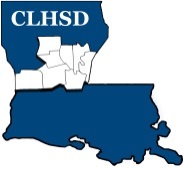 Central Louisiana Human Services DistrictBoard Meeting Agenda April 6, 2023Call to Order/QuorumPrayer/PledgeRead and Approve April 2023 Meeting Agenda Solicit Public Comment RequestsApproval of MinutesMarch 2023 Board Meeting Minutes / Board Meeting & Retreat Minutes District ReportsFinancial Report  H1ED Monthly Report H2 Policy Reviews Executive LimitsII. H. Compensation and Benefits  -H3II. K. Community Relationships  - H4 and H4a (Community Engagement Report)Board BusinessBoard Development/Training – Contracts -  presentation by a current contractor  Tier 2.1- Calendar Year 2022 due by May 15th – link emailed to members Annual Ethics Training – Link emailed to members Next Month Annually Ethics training & tier 2.1 to be completed by the May meeting  Board Member Self -Assessment distributedII.F. Emergency ED Succession w/procedure  Training Topic – District Advisory Council  Presentation Questions/Comments As SolicitedAnnouncementsNext meeting is May 4, 2023Adjourn 